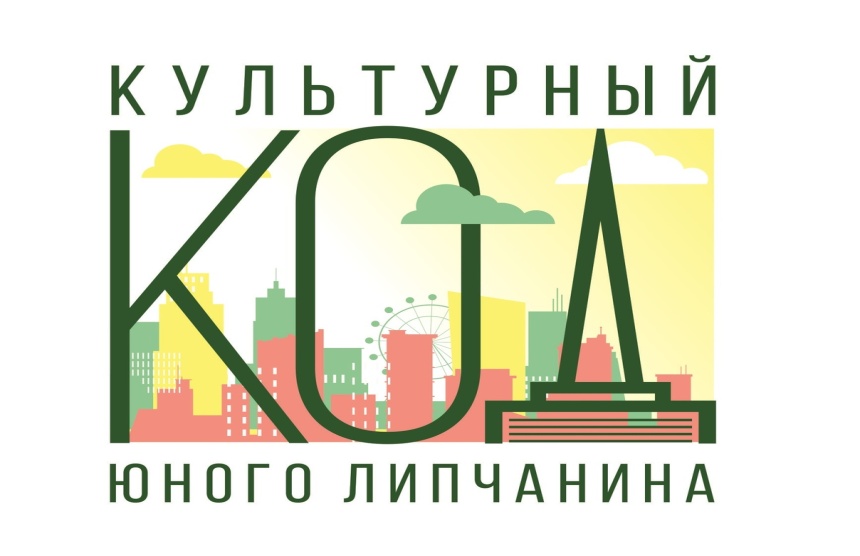 НОЯБРЬПамятные места  Липецкой области.Классный руководительКлассный руководительКлассный руководительКлассный час в рамках городской воспитательной акции Культурный код юного ЛипчанинаКлассный час в рамках городской воспитательной акции Культурный код юного ЛипчанинаДата проведенияВремя проведения1аНестерова А.М.Нестерова А.М.Нестерова А.М.Липецкий зоопаркЛипецкий зоопарк17.1112.451бСтарцева О.В,Старцева О.В,Старцева О.В,Липецкий зоопаркЛипецкий зоопарк18.1111.302аСоколова С.А.Соколова С.А.Соколова С.А.Природный парк чудес «Кудыкина гора»Природный парк чудес «Кудыкина гора»12.1113.352бБогачева Н.В.Богачева Н.В.Богачева Н.В.Природный парк чудес «Кудыкина гора»Природный парк чудес «Кудыкина гора»17.1112.453аЧерникова А.И.Черникова А.И.Черникова А.И.Заповедник «Галичья гора»Заповедник «Галичья гора»17.1112.453бСадовникова М.А.Садовникова М.А.Садовникова М.А.Заповедник «Галичья гора»Заповедник «Галичья гора»17.1112.454аПушилина  Н.И.Пушилина  Н.И.Пушилина  Н.И.Мещерский дендрарийМещерский дендрарий17.1112.454бНовицкая Н.В.Новицкая Н.В.Новицкая Н.В.Мещерский дендрарийМещерский дендрарий16.1111.305аКудрявцева И.Н.Кудрявцева И.Н.Кудрявцева И.Н.Задонский Рождество-Богородицкий монастырьЗадонский Рождество-Богородицкий монастырь17.1114.155бМеремьянина А.И.Меремьянина А.И.Меремьянина А.И.Фонтаны ЛипецкаФонтаны Липецка20.1111.305вБахарева А.И.Бахарева А.И.Бахарева А.И.Фонтаны ЛипецкаФонтаны Липецка16.1113.156аПершин И.В.Першин И.В.Першин И.В.Площадь ГероевПлощадь Героев19.1114.206бРяшенцева Н.В.Ряшенцева Н.В.Ряшенцева Н.В.Комсомольский пруд, Петровский спускКомсомольский пруд, Петровский спуск17.1114.207аДмитриева Н.Н.Дмитриева Н.Н.Дмитриева Н.Н.Липецкий театр драмы им. Л.Н. ТолстогоЛипецкий театр драмы им. Л.Н. Толстого10.1114.207бГорбунова А.Г.Горбунова А.Г.Горбунова А.Г.Липецкий государственный театр КуколЛипецкий государственный театр Кукол18.1114.208аБоев О.С.Боев О.С.Боев О.С.Усадьба Ничаевых с башней ШуховаУсадьба Ничаевых с башней Шухова12.1114.208бТарыгин Е.В.Тарыгин Е.В.Тарыгин Е.В.Быханов сад, Нижний паркБыханов сад, Нижний парк12.1114.208вГончарова Н.Б.Гончарова Н.Б.Гончарова Н.Б.Памятник героям авиаторамПамятник героям авиаторам20.1114.209аХальзев Э.АХальзев Э.АХальзев Э.АЕлец – город воинской славыЕлец – город воинской славы17.1114.309бЛогудкина О.Н.Логудкина О.Н.Логудкина О.Н.Соборная площадь, Площадь ПетраСоборная площадь, Площадь Петра18.1114.30